Дидактическая игра: « Во саду ли, в огороде» 
Цель: закрепление знаний детей о фруктах и овощах.
Задачи: Развивать умения детей правильно называть разные фрукты и овощи, определять их место произрастания, правильно называть фруктовые деревья.
Ход игры:Перед детьми раскладываются картинки огорода, дерева и различных фруктов и овощей. Ребёнок берёт картинку любимого фрукта или овоща, называет его, описывает (цвет, форма, размер, вкус) и определяет место его произрастания. Затем ребёнок кладёт фрукт на дерево, а овощ на грядку. Дети постарше называют фруктовые деревья. 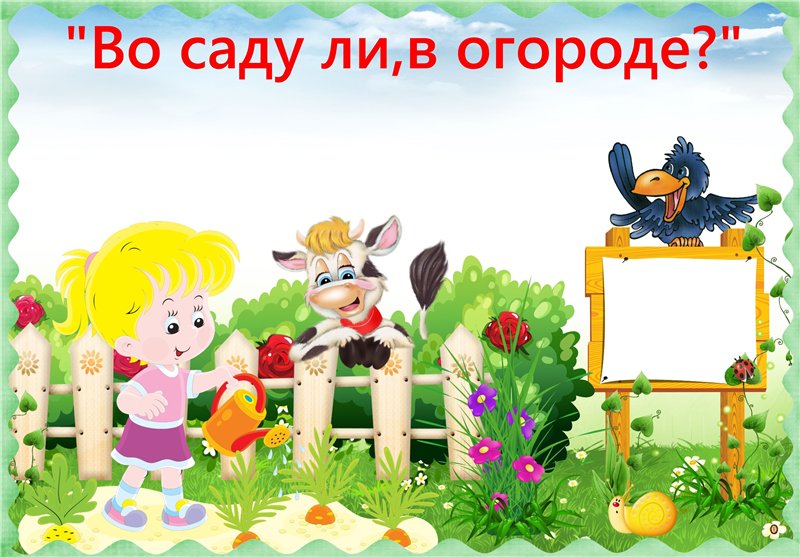 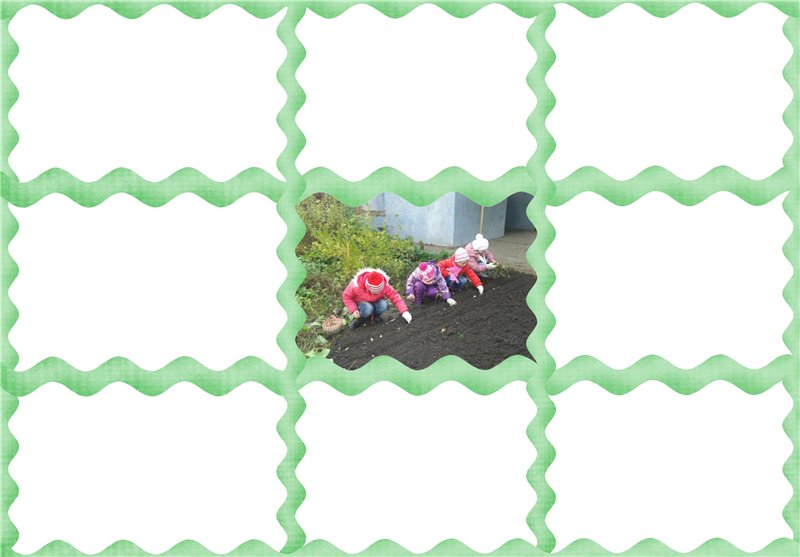 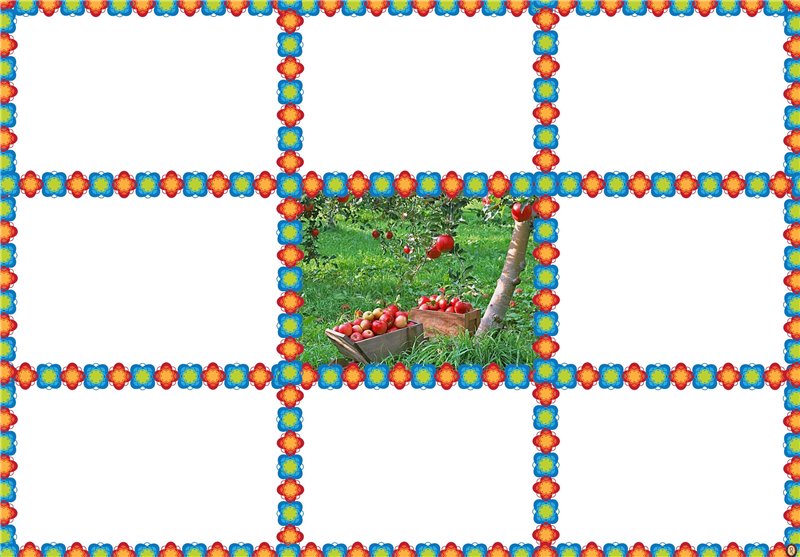 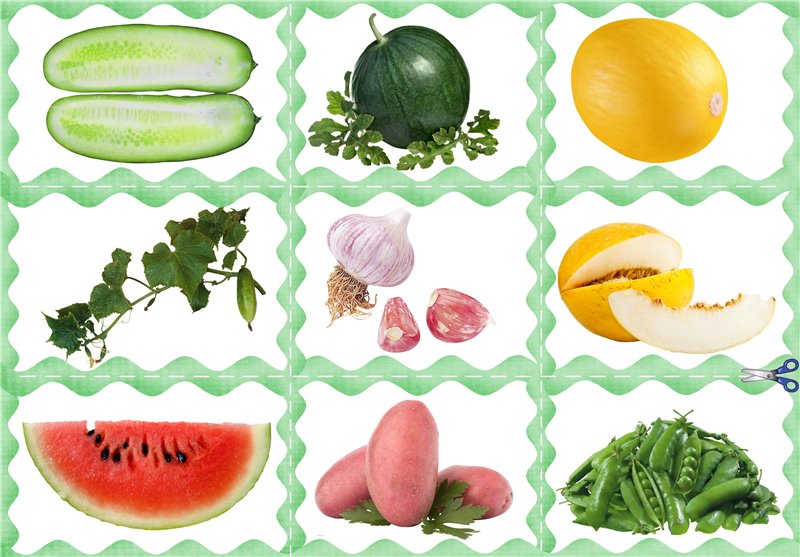 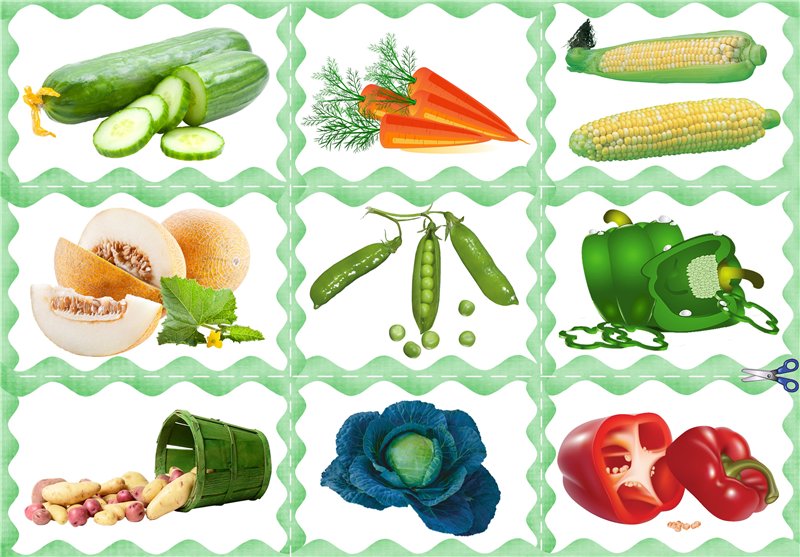 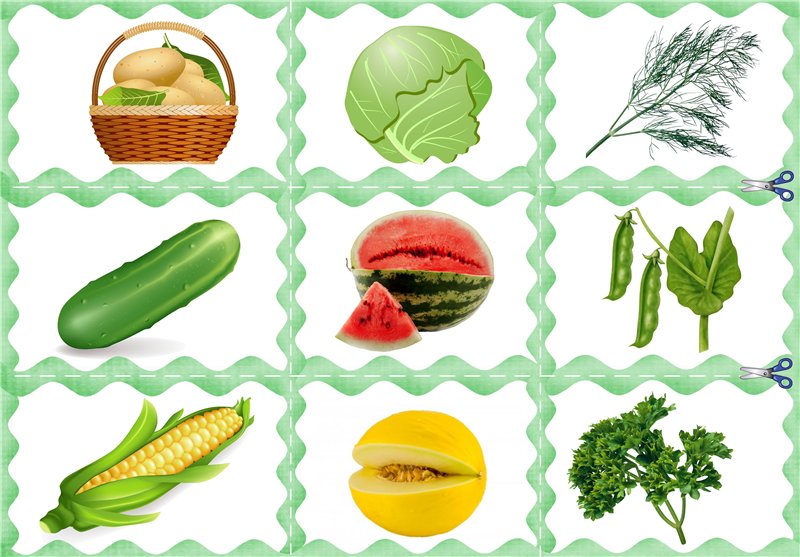 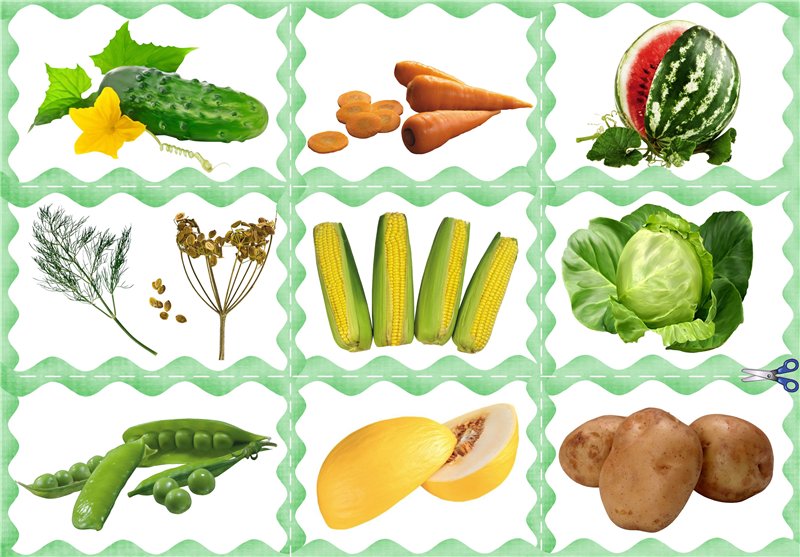 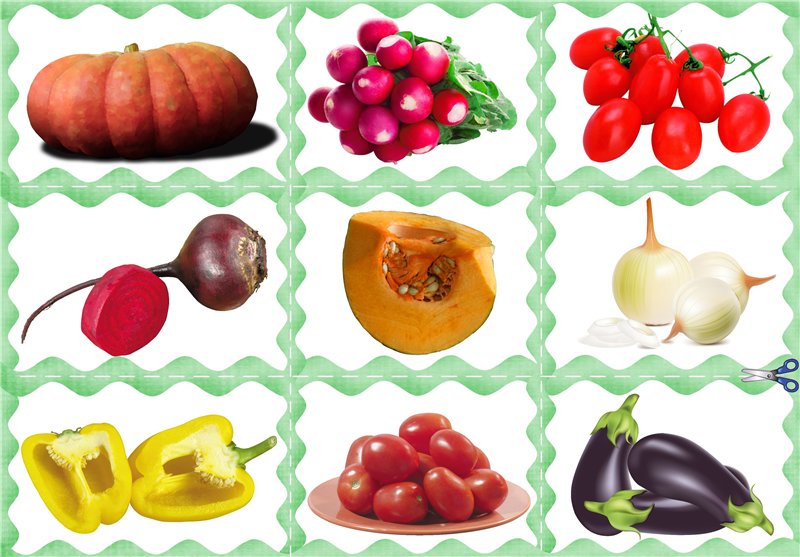 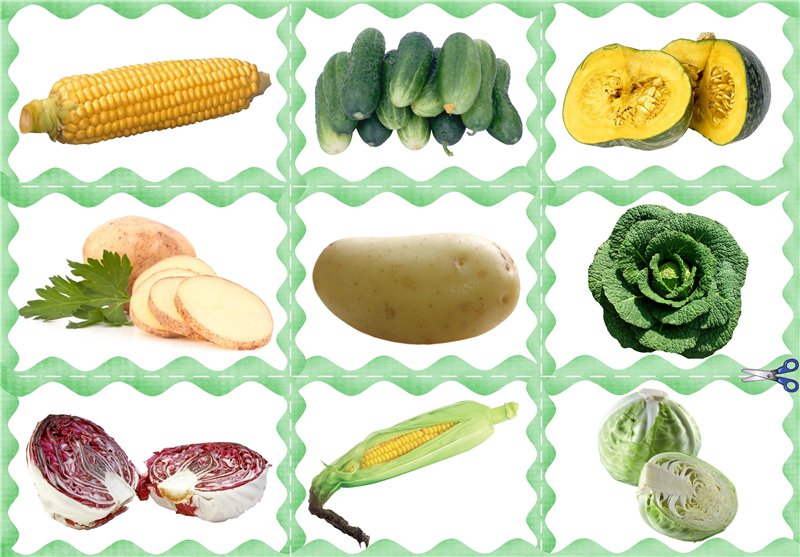 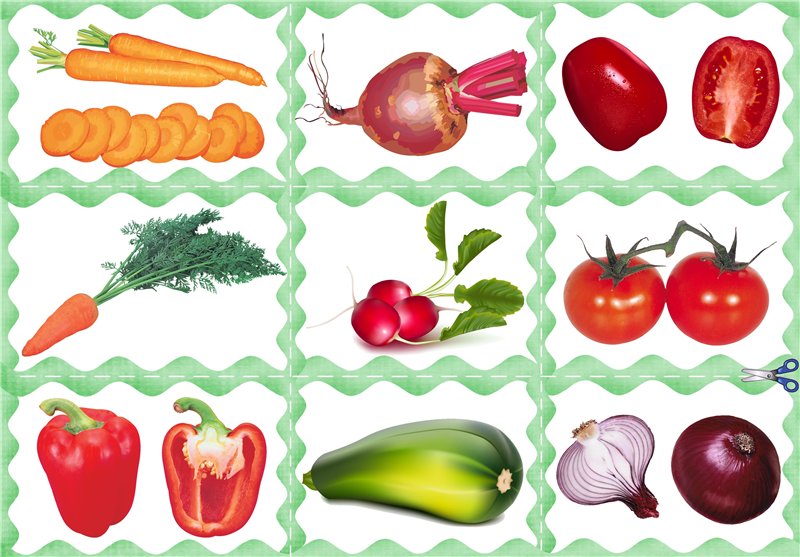 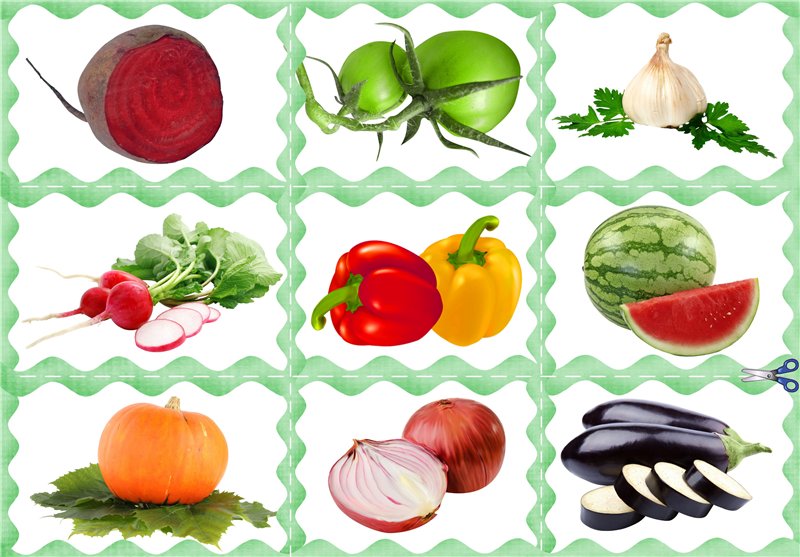 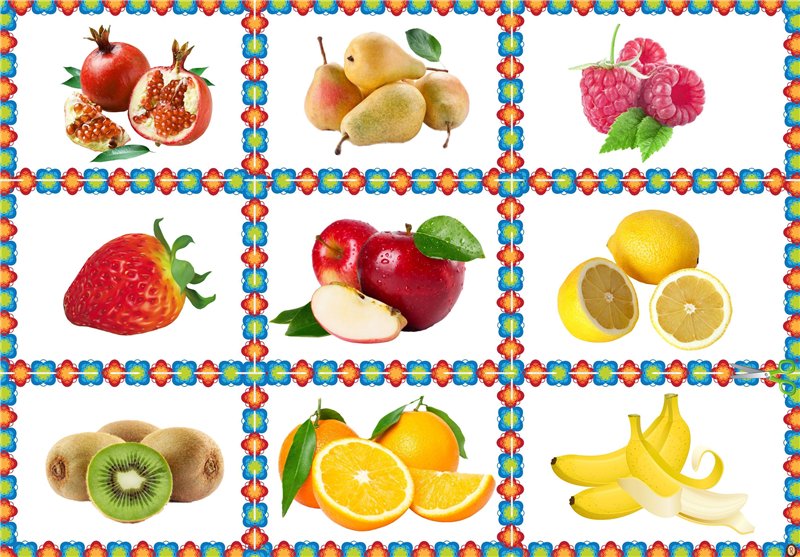 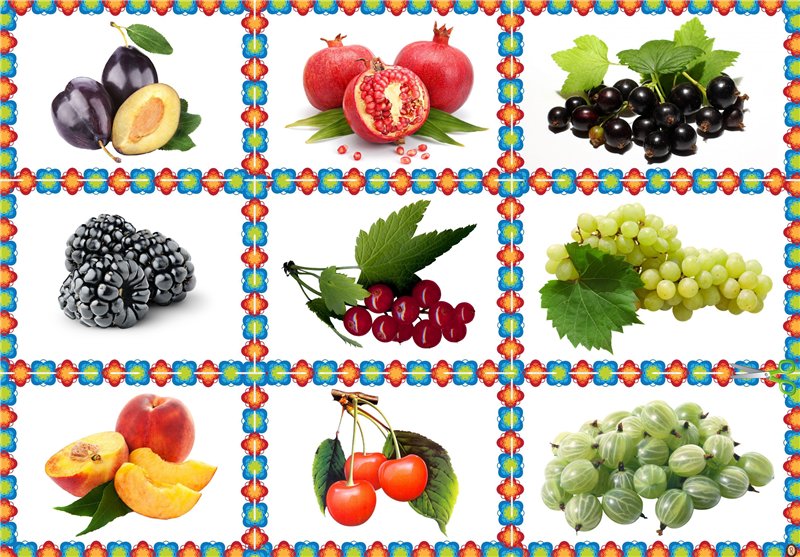 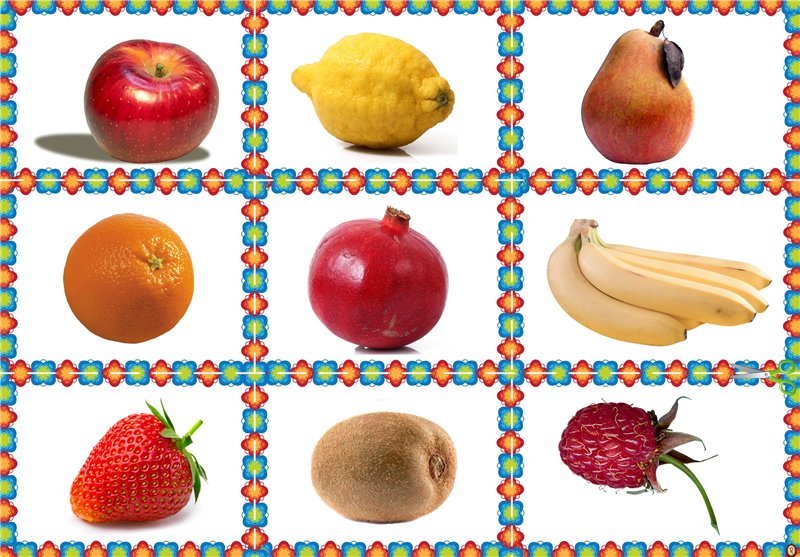 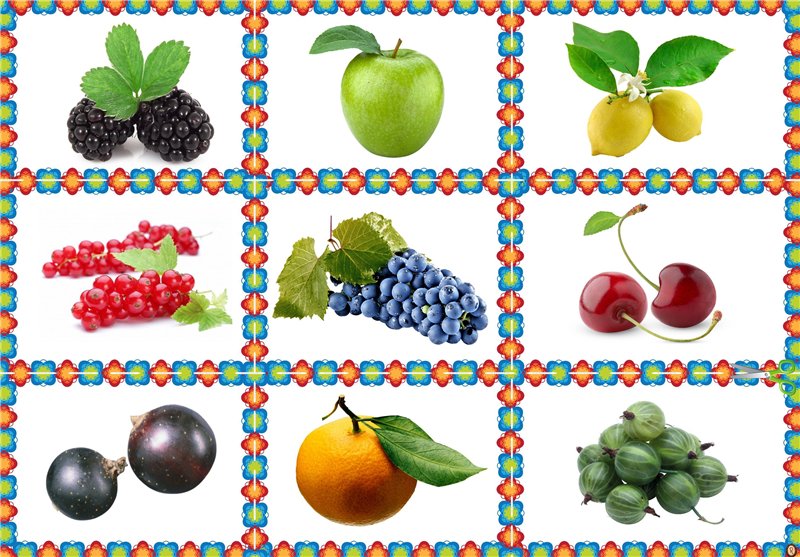 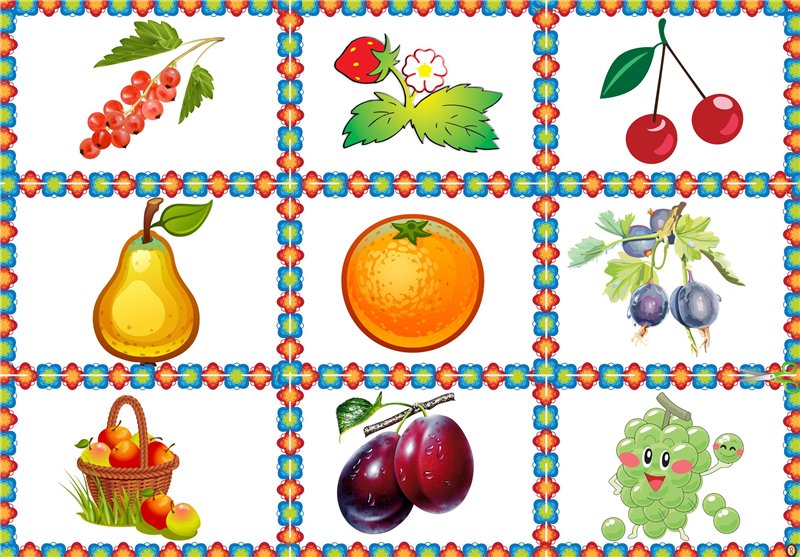 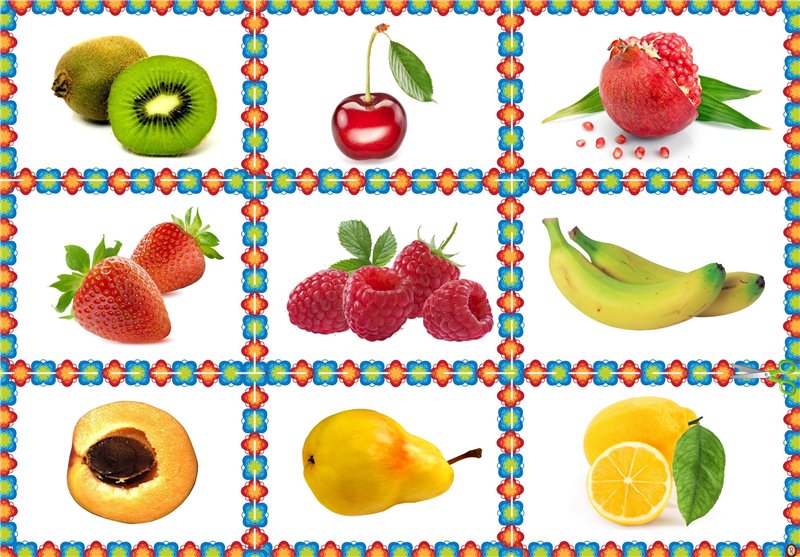 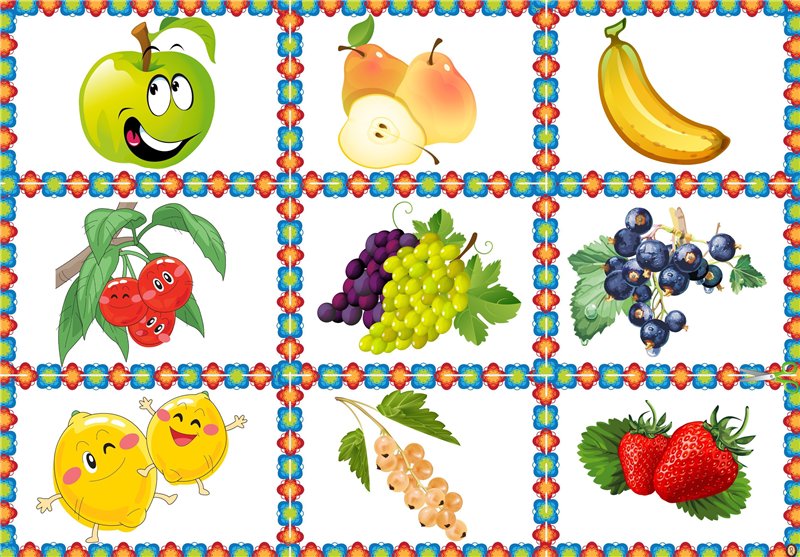 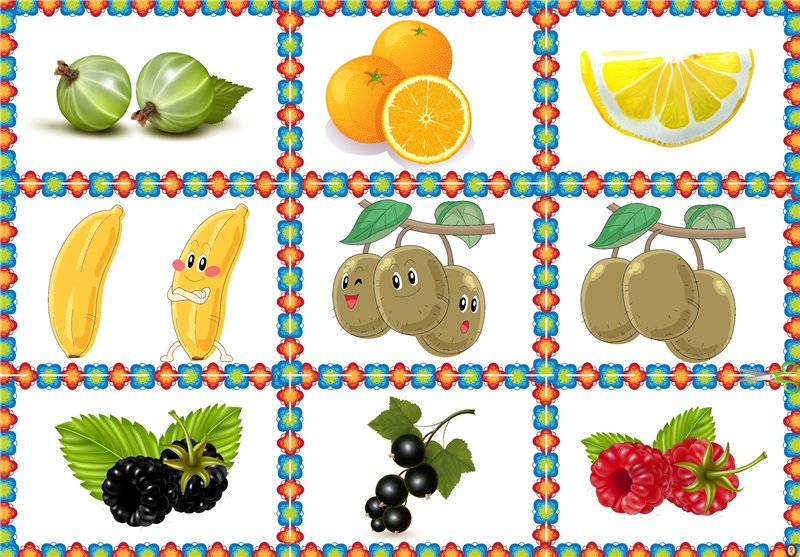 